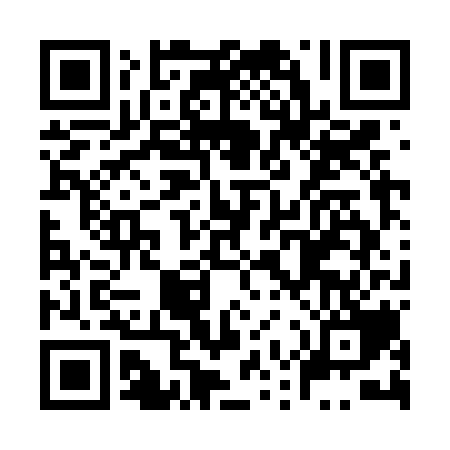 Ramadan times for An Ceannaich, UKMon 11 Mar 2024 - Wed 10 Apr 2024High Latitude Method: Angle Based RulePrayer Calculation Method: Islamic Society of North AmericaAsar Calculation Method: HanafiPrayer times provided by https://www.salahtimes.comDateDayFajrSuhurSunriseDhuhrAsrIftarMaghribIsha11Mon5:065:066:5312:374:196:226:228:0912Tue5:035:036:5012:374:216:256:258:1213Wed5:005:006:4712:364:226:276:278:1414Thu4:584:586:4512:364:246:296:298:1615Fri4:554:556:4212:364:266:316:318:1916Sat4:524:526:3912:364:286:336:338:2117Sun4:484:486:3612:354:306:366:368:2418Mon4:454:456:3412:354:316:386:388:2619Tue4:424:426:3112:354:336:406:408:2920Wed4:394:396:2812:344:356:426:428:3121Thu4:364:366:2512:344:376:446:448:3422Fri4:334:336:2212:344:386:476:478:3623Sat4:304:306:2012:344:406:496:498:3924Sun4:274:276:1712:334:426:516:518:4225Mon4:234:236:1412:334:436:536:538:4426Tue4:204:206:1112:334:456:556:558:4727Wed4:174:176:0912:324:476:576:578:5028Thu4:134:136:0612:324:487:007:008:5229Fri4:104:106:0312:324:507:027:028:5530Sat4:074:076:0012:314:527:047:048:5831Sun5:035:036:571:315:538:068:0610:011Mon5:005:006:551:315:558:088:0810:042Tue4:564:566:521:315:568:108:1010:063Wed4:534:536:491:305:588:138:1310:094Thu4:494:496:461:306:008:158:1510:125Fri4:464:466:441:306:018:178:1710:156Sat4:424:426:411:296:038:198:1910:187Sun4:394:396:381:296:048:218:2110:228Mon4:354:356:361:296:068:238:2310:259Tue4:314:316:331:296:078:268:2610:2810Wed4:274:276:301:286:098:288:2810:31